ПОСТАНОВЛЕНИЕадминистрации муниципального образования«Заревское сельское поселение»  № 21-п. 07.06.2022  г.                                                                                         п.ЗаревоОб утверждении случаев осуществления банковского сопровождения контрактов, предметом которых являются поставки товаров, выполнение работ, оказание услуг для обеспечения муниципальных нужд Администрации муниципального образования «Заревское сельское поселение»Руководствуясь статьей 35 Федерального закона от 05.04.2013 года № 44-ФЗ «О контрактной системе в сфере закупок товаров, работ, услуг для обеспечения государственных и муниципальных нужд», постановлением Правительства Российской Федерации от 20 сентября 2014 № 963 «Об осуществлении банковского сопровождения контрактов» (в редакции постановления Правительства РФ от 1 декабря 2021 г. № 2151), На  основании Представления прокуратуры Шовгеновского района от 17.05.2022г. № 6-25-2022г.,  с целью приведения нормативно- правовых актов в соответствие с действующим законодательством, администрация  МО «Заревское сельское поселение».                                    ПОСТАНОВЛЯЕТ:                                                               1. Утвердить случаи осуществления банковского сопровождения контрактов, предметом которых являются поставки товаров, выполнение работ, оказание услуг для обеспечения муниципальных нужд Администрации муниципального образования «Заревское сельское поселение», согласно приложению к настоящему постановлению.                                                                  2. Обнародовать настоящее постановление и разместить на официальном сайте Администрации муниципального образования «Заревское сельское поселение» в сети «Интернет».                                                                                              3. Постановление вступает в силу после его обнародования.                                           4. Контроль исполнения настоящего постановления возложить на заместителя главы администрации.             Глава муниципального образования                                                                 «Заревское сельское поселение»                                           М.К. ХамерзоковПриложение к постановлению Администрациимуниципального образования «Заревское сельское поселение»от 07.06.2022 г. № 21-пСлучаиосуществления банковского сопровождения контрактов, 
предметом которых являются поставки товаров, выполнение работ, оказание услуг для обеспечения муниципальных нужд
Администрации муниципального образования «Заревское сельское поселение»Установить, что минимальный размер начальной (максимальной) цены контракта, цены контракта, заключаемого с единственным поставщиком (подрядчиком, исполнителем), с учетом значения которого Администрация муниципального образования «Заревское сельское поселение» определяет случаи осуществления банковского сопровождения контрактов, предметом которых являются поставка товаров, выполнение работ, оказание услуг для обеспечения муниципальных нужд, составляет:а) в отношении банковского сопровождения контракта, заключающегося в проведении банком, привлеченным поставщиком (подрядчиком, исполнителем) или заказчиком, мониторинга расчетов в рамках исполнения контракта, не менее 200 млн. рублей;б) в отношении банковского сопровождения контракта, предусматривающего привлечение поставщиком (подрядчиком, исполнителем) или заказчиком банка в целях оказания услуг, позволяющих обеспечить соответствие принимаемых товаров, работ (их результатов), услуг условиям контракта, не менее 5 млрд. рублей.По решению Администрации муниципального образования «Заревское сельское поселение», принятому на основании части 2 статьи 35 Федерального закона «О контрактной системе в сфере закупок товаров, работ, услуг для обеспечения государственных и муниципальных нужд», определенный настоящим пунктом минимальный размер начальной (максимальной) цены контракта (цены контракта, заключаемого с единственным поставщиком (подрядчиком, исполнителем) может быть снижен, но не менее:в отношении банковского сопровождения контракта, предусмотренного подпунктом «а» настоящего пункта, - 50 млн. рублей;в отношении банковского сопровождения контракта, предусмотренного подпунктом «б» настоящего пункта, - 500 млн. рублей. Глава Заревского сельского поселения                             М.К. Хамерзоков. Республика  АдыгеяШовгеновский район  Администрация Муниципального образования «Заревское сельское поселение»     385445,п.Зарево, ул. Пролетарская,5         Тел.факс (887773)94-1-24 email zarevskoepos@mail.ru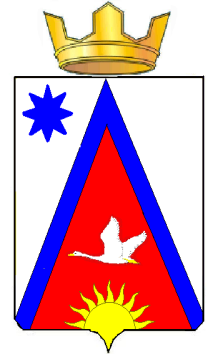 АдыгэРеспубликэмШэуджен район иадминистрациеобразованиеуЗаревскокъоджэпсэупIэ чIыпIэм                       385445, къ.Зарево,         урПролетарскэмыцI, 5        Тел.факс (887773)94-1-24           emailzarevskoepos@mail.ru